					     Employment  Application      [ Page 1 of 2 ]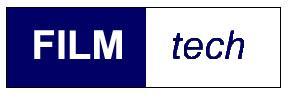 [ Page 2 of 2 ] 					APPLICANT  NAME  (print)    __________________________________      [ BELOW IS FOR OFFICE USE ONLY ] Submitted to: 	______________________   Date: ______________     Interviewed by:  ____________________   Date:  _______________Notes / Comments:  _________________________________________________________________________________________________Applicant Information – Please Print ClearlyApplicant Information – Please Print ClearlyApplicant Information – Please Print ClearlyApplicant Information – Please Print ClearlyApplicant Information – Please Print ClearlyApplicant Information – Please Print ClearlyApplicant Information – Please Print ClearlyApplicant Information – Please Print ClearlyApplicant Information – Please Print ClearlyApplicant Information – Please Print ClearlyApplicant Information – Please Print ClearlyApplicant Information – Please Print ClearlyApplicant Information – Please Print ClearlyApplicant Information – Please Print ClearlyApplicant Information – Please Print ClearlyApplicant Information – Please Print ClearlyApplicant Information – Please Print ClearlyLast NameFirstFirstM.I.M.I.M.I.DateDateStreet AddressApartment/Unit #Apartment/Unit #Apartment/Unit #Apartment/Unit #Apartment/Unit #CityStateStateZIPZIPPhoneEmail AddressEmail AddressCell Phone #Date AvailableDate AvailableDate AvailableDesired SalaryDesired SalaryDesired SalaryDesired SalaryPosition Applied forPosition Applied forAre you legally eligible for employment in the US?Are you legally eligible for employment in the US?Are you legally eligible for employment in the US?Are you legally eligible for employment in the US?Are you legally eligible for employment in the US?YES  YES  NO  Have you ever worked for this company?Have you ever worked for this company?Have you ever worked for this company?Have you ever worked for this company?Have you ever worked for this company?YES  YES  NO  If so, when?Have you ever been convicted of a felony?Have you ever been convicted of a felony?Have you ever been convicted of a felony?Have you ever been convicted of a felony?Have you ever been convicted of a felony?YES  YES  NO  If yes, explain.EducationEducationEducationEducationEducationEducationEducationEducationEducationEducationEducationEducationEducationEducationEducationEducationEducationHigh SchoolCity, State    Graduate?YES  YES  NO  Curriculum / Course of StudyCurriculum / Course of StudyCurriculum / Course of StudyCurriculum / Course of StudyCurriculum / Course of StudyCurriculum / Course of StudyCurriculum / Course of StudyCurriculum / Course of StudyCurriculum / Course of StudyCurriculum / Course of StudyCurriculum / Course of StudyCurriculum / Course of StudyCollegeCity, State    Graduate?YES  YES  NO  Curriculum / Course of StudyCurriculum / Course of StudyCurriculum / Course of StudyCurriculum / Course of StudyCurriculum / Course of StudyCurriculum / Course of StudyCurriculum / Course of StudyCurriculum / Course of StudyCurriculum / Course of StudyCurriculum / Course of StudyCurriculum / Course of StudyCurriculum / Course of StudyTrade / OtherCity, State    Graduate?YES  YES  NO  Curriculum / Course of StudyCurriculum / Course of StudyCurriculum / Course of StudyCurriculum / Course of StudyCurriculum / Course of StudyCurriculum / Course of StudyCurriculum / Course of StudyCurriculum / Course of StudyCurriculum / Course of StudyCurriculum / Course of StudyCurriculum / Course of StudyCurriculum / Course of StudyReferencesReferencesReferencesReferencesReferencesReferencesReferencesReferencesReferencesReferencesReferencesReferencesReferencesReferencesReferencesReferencesReferencesPlease list three PROFESSIONAL references.Please list three PROFESSIONAL references.Please list three PROFESSIONAL references.Please list three PROFESSIONAL references.Please list three PROFESSIONAL references.Please list three PROFESSIONAL references.Please list three PROFESSIONAL references.Please list three PROFESSIONAL references.Please list three PROFESSIONAL references.Please list three PROFESSIONAL references.Please list three PROFESSIONAL references.Please list three PROFESSIONAL references.Please list three PROFESSIONAL references.Please list three PROFESSIONAL references.Please list three PROFESSIONAL references.Please list three PROFESSIONAL references.Please list three PROFESSIONAL references.Full NameRelationshipRelationshipRelationshipCompanyPhone(           )(           )(           )(           )(           )(           )(           )(           )AddressFull NameRelationshipRelationshipRelationshipCompanyPhone(           )(           )(           )(           )(           )(           )(           )(           )AddressFull NameRelationshipRelationshipRelationshipCompanyPhone(           )(           )(           )(           )(           )(           )(           )(           )AddressOTHER QUALIFICATIONS/SKILLSOTHER QUALIFICATIONS/SKILLSOTHER QUALIFICATIONS/SKILLSOTHER QUALIFICATIONS/SKILLSOTHER QUALIFICATIONS/SKILLSOTHER QUALIFICATIONS/SKILLSOTHER QUALIFICATIONS/SKILLSOTHER QUALIFICATIONS/SKILLSOTHER QUALIFICATIONS/SKILLSOTHER QUALIFICATIONS/SKILLSOTHER QUALIFICATIONS/SKILLSOTHER QUALIFICATIONS/SKILLSOTHER QUALIFICATIONS/SKILLSOTHER QUALIFICATIONS/SKILLSOTHER QUALIFICATIONS/SKILLSOTHER QUALIFICATIONS/SKILLSOTHER QUALIFICATIONS/SKILLSPrevious Employment – Please Print ClearlyPrevious Employment – Please Print ClearlyPrevious Employment – Please Print ClearlyPrevious Employment – Please Print ClearlyPrevious Employment – Please Print ClearlyPrevious Employment – Please Print ClearlyPrevious Employment – Please Print ClearlyPrevious Employment – Please Print ClearlyPrevious Employment – Please Print ClearlyPrevious Employment – Please Print ClearlyPrevious Employment – Please Print ClearlyPrevious Employment – Please Print ClearlyPrevious Employment – Please Print ClearlyPrevious Employment – Please Print ClearlyPrevious Employment – Please Print ClearlyPrevious Employment – Please Print ClearlyPrevious Employment – Please Print ClearlyPrevious Employment – Please Print ClearlyPrevious Employment – Please Print ClearlyCompanyCompanyCompanyPhone(           )(           )(           )(           )(           )(           )AddressAddressSupervisorSupervisorJob TitleJob TitleStarting SalaryStarting Salary$$$Ending SalaryEnding SalaryEnding Salary$ResponsibilitiesResponsibilitiesResponsibilitiesResponsibilitiesFromToToToReason for LeavingReason for LeavingMay we contact your previous supervisor for a reference?May we contact your previous supervisor for a reference?May we contact your previous supervisor for a reference?May we contact your previous supervisor for a reference?May we contact your previous supervisor for a reference?May we contact your previous supervisor for a reference?May we contact your previous supervisor for a reference?May we contact your previous supervisor for a reference?May we contact your previous supervisor for a reference?May we contact your previous supervisor for a reference?May we contact your previous supervisor for a reference?YES  NO  CompanyCompanyCompanyPhone(         )(         )(         )(         )(         )(         )AddressAddressSupervisorSupervisorJob TitleJob TitleStarting SalaryStarting Salary$$$Ending SalaryEnding SalaryEnding Salary$ResponsibilitiesResponsibilitiesResponsibilitiesResponsibilitiesFromToToToReason for LeavingReason for LeavingMay we contact your previous supervisor for a reference?May we contact your previous supervisor for a reference?May we contact your previous supervisor for a reference?May we contact your previous supervisor for a reference?May we contact your previous supervisor for a reference?May we contact your previous supervisor for a reference?May we contact your previous supervisor for a reference?May we contact your previous supervisor for a reference?May we contact your previous supervisor for a reference?May we contact your previous supervisor for a reference?May we contact your previous supervisor for a reference?YES  NO  CompanyCompanyPhone(         )(         )(         )(         )(         )(         )AddressAddressSupervisorSupervisorJob TitleJob TitleStarting SalaryStarting Salary$$$Ending SalaryEnding SalaryEnding Salary$ResponsibilitiesResponsibilitiesResponsibilitiesResponsibilitiesFromToToToReason for LeavingReason for LeavingMay we contact your previous supervisor for a reference?May we contact your previous supervisor for a reference?May we contact your previous supervisor for a reference?May we contact your previous supervisor for a reference?May we contact your previous supervisor for a reference?May we contact your previous supervisor for a reference?May we contact your previous supervisor for a reference?May we contact your previous supervisor for a reference?May we contact your previous supervisor for a reference?May we contact your previous supervisor for a reference?May we contact your previous supervisor for a reference?YES  NO  Military ServiceMilitary ServiceMilitary ServiceMilitary ServiceMilitary ServiceMilitary ServiceMilitary ServiceMilitary ServiceMilitary ServiceMilitary ServiceMilitary ServiceMilitary ServiceMilitary ServiceMilitary ServiceMilitary ServiceMilitary ServiceMilitary ServiceMilitary ServiceMilitary ServiceBranchBranchFromFrom                       To                       To                       ToRank at DischargeRank at DischargeRank at DischargeRank at DischargeRank at DischargeType of DischargeType of DischargeType of DischargeType of DischargeIf other than honorable, explainIf other than honorable, explainIf other than honorable, explainIf other than honorable, explainIf other than honorable, explainIf other than honorable, explainIf other than honorable, explainIf other than honorable, explainDisclaimer and SignatureDisclaimer and SignatureDisclaimer and SignatureDisclaimer and SignatureDisclaimer and SignatureDisclaimer and SignatureDisclaimer and SignatureDisclaimer and SignatureDisclaimer and SignatureDisclaimer and SignatureDisclaimer and SignatureDisclaimer and SignatureDisclaimer and SignatureDisclaimer and SignatureDisclaimer and SignatureDisclaimer and SignatureDisclaimer and SignatureDisclaimer and SignatureDisclaimer and SignatureI certify that my answers are true and complete to the best of my knowledge. If this application leads to employment, I understand that false or misleading information in my application or interview may result in my release from FILMtech Inc.FILMtech is an Equal Opportunity Employer.  It is the policy of FILMtech Inc. not to discriminate against any applicant for employment, or any employee because of age, color, sex, disability, national origin, race, religion, or veteran status.I certify that my answers are true and complete to the best of my knowledge. If this application leads to employment, I understand that false or misleading information in my application or interview may result in my release from FILMtech Inc.FILMtech is an Equal Opportunity Employer.  It is the policy of FILMtech Inc. not to discriminate against any applicant for employment, or any employee because of age, color, sex, disability, national origin, race, religion, or veteran status.I certify that my answers are true and complete to the best of my knowledge. If this application leads to employment, I understand that false or misleading information in my application or interview may result in my release from FILMtech Inc.FILMtech is an Equal Opportunity Employer.  It is the policy of FILMtech Inc. not to discriminate against any applicant for employment, or any employee because of age, color, sex, disability, national origin, race, religion, or veteran status.I certify that my answers are true and complete to the best of my knowledge. If this application leads to employment, I understand that false or misleading information in my application or interview may result in my release from FILMtech Inc.FILMtech is an Equal Opportunity Employer.  It is the policy of FILMtech Inc. not to discriminate against any applicant for employment, or any employee because of age, color, sex, disability, national origin, race, religion, or veteran status.I certify that my answers are true and complete to the best of my knowledge. If this application leads to employment, I understand that false or misleading information in my application or interview may result in my release from FILMtech Inc.FILMtech is an Equal Opportunity Employer.  It is the policy of FILMtech Inc. not to discriminate against any applicant for employment, or any employee because of age, color, sex, disability, national origin, race, religion, or veteran status.I certify that my answers are true and complete to the best of my knowledge. If this application leads to employment, I understand that false or misleading information in my application or interview may result in my release from FILMtech Inc.FILMtech is an Equal Opportunity Employer.  It is the policy of FILMtech Inc. not to discriminate against any applicant for employment, or any employee because of age, color, sex, disability, national origin, race, religion, or veteran status.I certify that my answers are true and complete to the best of my knowledge. If this application leads to employment, I understand that false or misleading information in my application or interview may result in my release from FILMtech Inc.FILMtech is an Equal Opportunity Employer.  It is the policy of FILMtech Inc. not to discriminate against any applicant for employment, or any employee because of age, color, sex, disability, national origin, race, religion, or veteran status.I certify that my answers are true and complete to the best of my knowledge. If this application leads to employment, I understand that false or misleading information in my application or interview may result in my release from FILMtech Inc.FILMtech is an Equal Opportunity Employer.  It is the policy of FILMtech Inc. not to discriminate against any applicant for employment, or any employee because of age, color, sex, disability, national origin, race, religion, or veteran status.I certify that my answers are true and complete to the best of my knowledge. If this application leads to employment, I understand that false or misleading information in my application or interview may result in my release from FILMtech Inc.FILMtech is an Equal Opportunity Employer.  It is the policy of FILMtech Inc. not to discriminate against any applicant for employment, or any employee because of age, color, sex, disability, national origin, race, religion, or veteran status.I certify that my answers are true and complete to the best of my knowledge. If this application leads to employment, I understand that false or misleading information in my application or interview may result in my release from FILMtech Inc.FILMtech is an Equal Opportunity Employer.  It is the policy of FILMtech Inc. not to discriminate against any applicant for employment, or any employee because of age, color, sex, disability, national origin, race, religion, or veteran status.I certify that my answers are true and complete to the best of my knowledge. If this application leads to employment, I understand that false or misleading information in my application or interview may result in my release from FILMtech Inc.FILMtech is an Equal Opportunity Employer.  It is the policy of FILMtech Inc. not to discriminate against any applicant for employment, or any employee because of age, color, sex, disability, national origin, race, religion, or veteran status.I certify that my answers are true and complete to the best of my knowledge. If this application leads to employment, I understand that false or misleading information in my application or interview may result in my release from FILMtech Inc.FILMtech is an Equal Opportunity Employer.  It is the policy of FILMtech Inc. not to discriminate against any applicant for employment, or any employee because of age, color, sex, disability, national origin, race, religion, or veteran status.I certify that my answers are true and complete to the best of my knowledge. If this application leads to employment, I understand that false or misleading information in my application or interview may result in my release from FILMtech Inc.FILMtech is an Equal Opportunity Employer.  It is the policy of FILMtech Inc. not to discriminate against any applicant for employment, or any employee because of age, color, sex, disability, national origin, race, religion, or veteran status.I certify that my answers are true and complete to the best of my knowledge. If this application leads to employment, I understand that false or misleading information in my application or interview may result in my release from FILMtech Inc.FILMtech is an Equal Opportunity Employer.  It is the policy of FILMtech Inc. not to discriminate against any applicant for employment, or any employee because of age, color, sex, disability, national origin, race, religion, or veteran status.I certify that my answers are true and complete to the best of my knowledge. If this application leads to employment, I understand that false or misleading information in my application or interview may result in my release from FILMtech Inc.FILMtech is an Equal Opportunity Employer.  It is the policy of FILMtech Inc. not to discriminate against any applicant for employment, or any employee because of age, color, sex, disability, national origin, race, religion, or veteran status.I certify that my answers are true and complete to the best of my knowledge. If this application leads to employment, I understand that false or misleading information in my application or interview may result in my release from FILMtech Inc.FILMtech is an Equal Opportunity Employer.  It is the policy of FILMtech Inc. not to discriminate against any applicant for employment, or any employee because of age, color, sex, disability, national origin, race, religion, or veteran status.I certify that my answers are true and complete to the best of my knowledge. If this application leads to employment, I understand that false or misleading information in my application or interview may result in my release from FILMtech Inc.FILMtech is an Equal Opportunity Employer.  It is the policy of FILMtech Inc. not to discriminate against any applicant for employment, or any employee because of age, color, sex, disability, national origin, race, religion, or veteran status.I certify that my answers are true and complete to the best of my knowledge. If this application leads to employment, I understand that false or misleading information in my application or interview may result in my release from FILMtech Inc.FILMtech is an Equal Opportunity Employer.  It is the policy of FILMtech Inc. not to discriminate against any applicant for employment, or any employee because of age, color, sex, disability, national origin, race, religion, or veteran status.I certify that my answers are true and complete to the best of my knowledge. If this application leads to employment, I understand that false or misleading information in my application or interview may result in my release from FILMtech Inc.FILMtech is an Equal Opportunity Employer.  It is the policy of FILMtech Inc. not to discriminate against any applicant for employment, or any employee because of age, color, sex, disability, national origin, race, religion, or veteran status.Applicant’s  SignatureApplicant’s  SignatureApplicant’s  SignatureApplicant’s  SignatureApplicant’s  SignatureApplicant’s  SignatureDate